Консультация для педагогов«Профессионализм и компетентность педагога как ресурс развития современного образования»«Век живи – век учись».В этой пословице заключена народная мудрость о необходимости непрерывного образования. В полной мере эти слова относятся к педагогической деятельности.Профессиональный педагог — это единственный человек, который большую часть своего времени отводит на обучение и воспитание детей. Так как остальные взрослые люди в жизни ребенка занимаются своими профессиональными и домашними делами.В современное время понимание «педагогического профессионализма»  является достаточно широким. Под «профессионализмом» понимается определённый уровень достижений в какой-либо области деятельности. Общество заключает педагогический профессионализм в таких качествах, присущих педагогу:•Квалификации – это требования профессиональной деятельности к работнику, соответствие которым выражается в его образовательном уровне и других профессиональных достоинствах, квалификационной характеристике.• Компетентности – комплексная характеристика способности педагога быть субъектом собственной деятельности, включающая совокупность знаний, позволяющих квалифицированно судить о вопросах сферы профессиональной деятельности.• Педагогическая культура – владение педагогическим наследием, которое в данную общественно - историческую эпоху является обязательным к осмыслению и практическому использованию, то есть являет собой профессионально - культурную ценность и выступает как эталон должного.•Профессиональное поведение – соответствие учителя лучшим образцам педагогического профессионализма, что проявляется в творческой активности, наличии индивидуального стиля, педагогического почерка.•Результативности – наиболее важные показатели педагогических достижений, на который влияют достижения воспитанников в олимпиадах, конкурсах, соревнованиях, динамика освоения образовательной программы, собственные достижения педагога (авторские программы, технологии, публикации).Профессия педагога относится к профессиям типа «Человек – Человек».  Ей присущи такие качества человека, как: способность мысленно ставить себя на место другого человека,  понимать намерения, помыслы, настроение других людей, уметь разбираться во взаимоотношениях людей. Профессионализм педагога в его профессиональной деятельности выражается в умении правильно формулировать педагогические моменты на основе выводов о различных педагогических ситуациях и находить оптимальные методы их решения. Поэтому одной из важнейших характеристик педагогической деятельности является ее творческий характер.Чтобы вырастить новое поколение детей, воспитатель должен быть эрудированным и гибким в поведении, увлеченным и умеющим увлекать детей, открытым в общении.Стандарты нового поколения ориентированы на практику. В связи с этим  актуальна  проблема повышения качества дошкольного образования, решение которой зависит от профессиональной компетентности педагогических кадров.Под профессиональной компетентностью понимается совокупность профессиональных и личностных качеств, необходимых для успешной педагогической деятельности. Поэтому понятие профессиональной компетентности педагога выражает единство его теоретической и практической готовности к осуществлению педагогической деятельности и характеризует его профессионализм.Профессионально компетентным можно назвать педагога, который на достаточно высоком уровне осуществляет педагогическую деятельность, педагогическое общение, достигает стабильно высоких результатов в обучении и воспитании детей, работает творчески, восприимчив к педагогическим инновациям, способный адаптироваться в меняющейся педагогической среде.От профессионального уровня педагога напрямую зависит социально- экономическое и духовное развитие общества. Исходя из современных требований, предъявляемых к педагогу, определены основные пути развития его профессиональной компетентности:·      Повышения квалификации.·     Аттестация педагогических работников на соответствие занимаемой должности и квалификационную категорию.·     Самообразование педагогов.·     Активное участие в работе методических объединений, педсоветов, семинаров, конференций, мастер-классов.·     Владение современными образовательными технологиями, методическими приемами, педагогическими средствами и их постоянное совершенствование.·     Овладение информационно-коммуникационными технологиями.·     Участие в различных конкурсах, исследовательских работах, экспертных комиссиях.Повышение квалификации предполагает продуктивные изменения профессиональных и значимых качеств педагогов вследствие их обучения в учреждениях повышения квалификации. Оно включает в себя формальные и неформальные объединения педагогов.Одним из механизмов мотивации педагогов на повышение своей профессиональной компетентности является аттестация. Сегодня она должна быть не только диагностической, оценивающей процедурой, но и развивающей, так как приводит педагога и весь педагогический коллектив к осознанию своих сильных и слабых сторон и индивидуального стиля деятельности, то есть к самоанализу и самооценке. Самообразованию позволяет педагогам  пополнять и конкретизировать свои знания, осуществлять глубокий и детальный анализ возникающих в работе с детьми ситуаций. Самообразование дает возможность не только пополнить копилку своих знаний, но и найти эффективные для себя приемы развивающей и коррекционной работы с детьми и родителями, овладеть элементарной диагностической и исследовательской деятельностью. Педагог, владеющий навыками самостоятельной работы, имеет возможность подготовиться и перейти к целенаправленной научно-практической и  исследовательской деятельности, которые значительно повышают качество воспитательно-образовательного процесса и результативность педагогической деятельности. В процессе самообразования педагоги реализуют потребность к собственному развитию и саморазвитию.Участие педагогов в работе методических объединений, педсоветов, семинаров, конференций, мастер-классов  оказывает значительное положительное влияние на профессиональную педагогическую деятельность. Востребованными формами методической работы являются теоретические и научно-практические конференции и  вебинары. Они дают педагогам возможность быть в курсе актуальных научных и практических педагогических проблем, не занимаясь при этом непосредственно наукой или узкой практикой. Участие в педагогических конференциях дает толчок профессиональному росту, развивает умение выступать на публике и вести дискуссию. 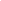 Важную роль в процессе профессионального самосовершенствования педагога играет его инновационная деятельность. Если педагогу, работающему в традиционной системе, достаточно владеть педагогической техникой, то для перехода в инновационный режим главным является готовность педагога к инновациям. Развитие современного мира диктует необходимость внедрения информационно-коммуникационных технологий в воспитательно-образовательный процесс, а это соответственно  влечет за собой необходимость в формировании информационно-коммуникационный компетентности педагога. С внедрением новых информационно – коммуникационных технологий, современный педагог получает мощный стимул для собственного профессионального, творческого развития, тем самым способствует повышению качества образования.Конкурсы педагогического мастерства – одно из средств повышения профессионализма педагога. Они создают благоприятную мотивационную среду для профессионального развития педагогов, распространения инновационного опыта, способствует профессиональному самоопределению. Каждый конкурс несет свою смысловую нагрузку. Участие в конкурсах развивает компетенции педагогов,  творческий потенциал, приобщает к исследовательской деятельности.Профессиональная деятельность педагога многогранна,  качества профессионала включают в себя  расширение базовой подготовки и культуры, развитие общего кругозора и  обогащение личностного потенциала. Успешность деятельности педагога  связана не только с профессиональными качествами, но и с системой взглядов на современную ситуацию в образовании, на свою роль в  интеграционном образовательном пространстве и степенью удовлетворенности и самореализации в нем.Автор: Строева Нина Владимировна, старший воспитатель МАУ ДО «Детский сад «Солнышко» п.Туртас УМР